Cook up a CharacterWelcome to the character kitchen, where all story book characters begin their lives. Can you add all of the ingredients to the bowl to make a brand new character to add to a story.   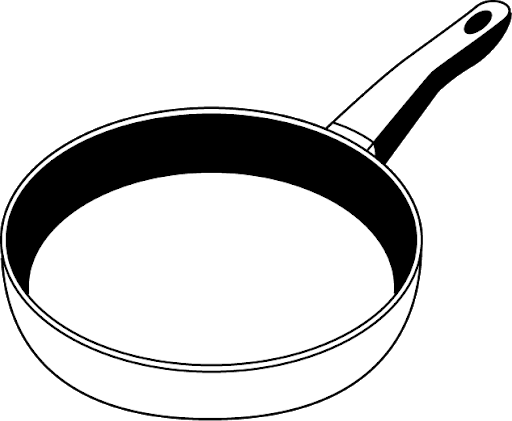 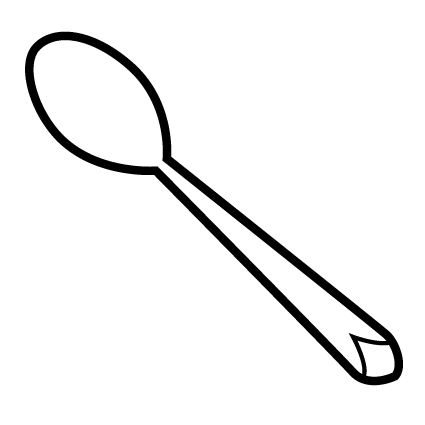 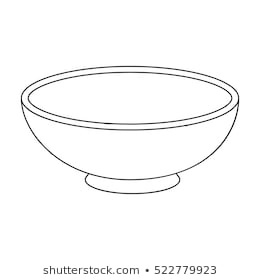 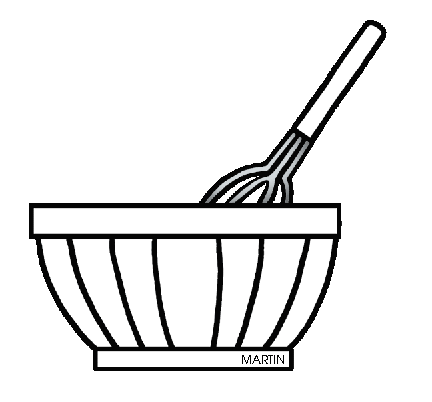 